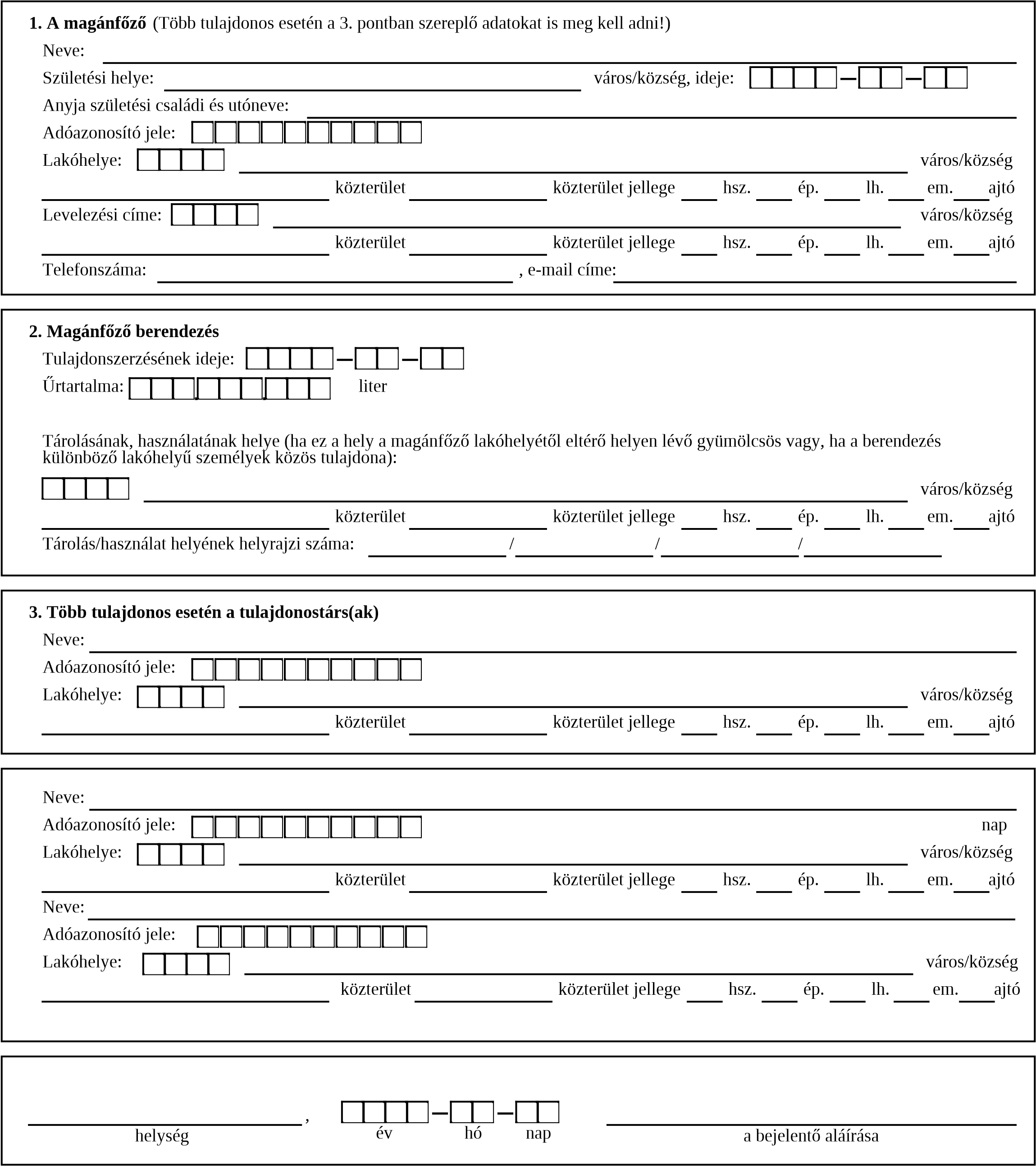 BEJELENTÉSdesztillálóberendezés tulajdonjogáról, tulajdonjogának megszerzéséről